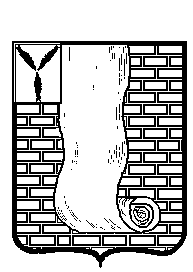 АДМИНИСТРАЦИЯКРАСНОАРМЕЙСКОГО МУНИЦИПАЛЬНОГО РАЙОНА САРАТОВСКОЙ ОБЛАСТИПОСТАНОВЛЕНИЕ                                                                        г.Красноармейск	В соответствии с Уставом Красноармейского муниципального района администрация Красноармейского муниципального района Саратовской области ПОСТАНОВЛЯЕТ:Внести в муниципальную программу «Развитие физической культуры, спорта, туризма и молодежной политики в Красноармейском муниципальном районе на 2021-2030 годы», утвержденную постановлением администрации Красноармейского муниципального района от 28 сентября 2020 года № 567 (с изм. от 15 февраля 2021 г. №119)следующие изменения:1.1.В паспорте муниципальной программы строку «Объемы финансового обеспечения муниципальной программы изложить в новой редакции: 1.2.    Приложение №4 к муниципальной программе дополнить строкой 1.18 следующего содержания:1.3. В приложении №4 к муниципальной программе строки «Всего», «Из них» изложить   в новой редакции: 2.Организационно-контрольному отделу администрации Красноармейского муниципального района опубликовать настоящее постановление путем размещения на официальном сайте администрации Красноармейского муниципального района Саратовской области в информационно-телекоммуникационной сети «Интернет» (krasnoarmeysk64.ru);3. Настоящее постановление вступает в силу с даты его официального опубликования (обнародования);4. Контроль за исполнением настоящего постановления возложить на первого заместителя главы администрации Красноармейского муниципального района Наумову Е.В.от24 мая 2021г.№      317от24 мая 2021г.№      317Овнесении изменений в муниципальную программу «Развитие физической культуры, спорта, туризма и молодежной политики в Красноармейском муниципальном районе на 2021-2030 годы»Объемы финансового обеспечения муниципальной программыобщий объем финансового обеспечения муниципальной программы 2021 - 2030 гг. составит  52160,75  тыс. рублей, из них:местный бюджет – 42160,75 тыс. рублей, областной бюджет – 10000,00 тыс. рублей (прогнозно)Основное мероприятие 1.18"Расходы на проведение  экспертизы  проекта реконструкции (капитального ремонта) МАУ «Стадион «Авангард»"Администрация Красноармейского муниципального районавсего700,00,00,00,00,00,00,00,00,00,0Основное мероприятие 1.18"Расходы на проведение  экспертизы  проекта реконструкции (капитального ремонта) МАУ «Стадион «Авангард»"Администрация Красноармейского муниципального районаместный бюджет 700,00,00,00,00,00,00,00,00,00,0Основное мероприятие 1.18"Расходы на проведение  экспертизы  проекта реконструкции (капитального ремонта) МАУ «Стадион «Авангард»"Администрация Красноармейского муниципального районаобластной бюджет0,00,00,00,00,00,00,00,00,00,0ВСЕГО52160,75Из них:42160,75местный бюджет 5600,485075,754713,245416,153108,713269,143497,703615,633802,224061,7310000,0 (прогноз)областной бюджет0,00,00,00,010000,0 (прогноз)0,00,00,00,00,0Глава Красноармейскогомуниципального района                                                                       А.И.Зотов